Your general duties include those outlined in this position description and may be reviewed and updated from time to time in consultation with you.   You will also be required to undertake any other duties that are within your ability to perform, if asked to do so.I have read, understood and agree to comply with the above position description and KPI’s.Draft Position DescriptionPosition:Heat Pump InstallerReports to:Electrical ForemanLocation:ChristchurchGroup:Switched On Building SolutionsDirect Reports:NILValues: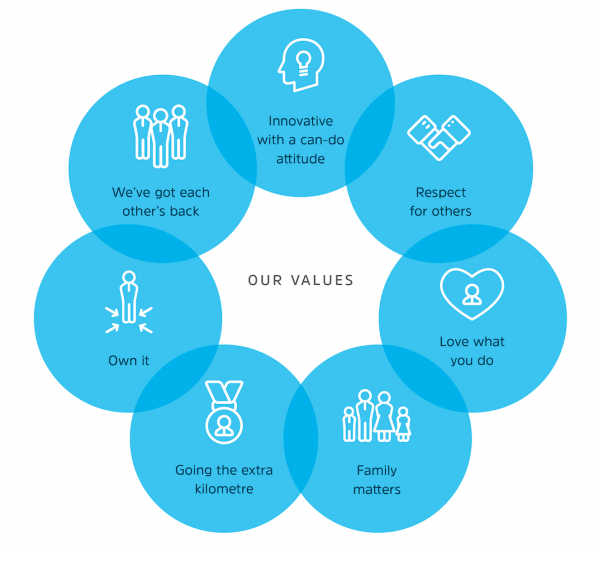 Values:Financial Authority to Act:NILDecision Authority to Act:NILPosition Description and KPI AcknowledgementEmployee Signature:Date:Key Performance Indicators – Functional Accountability ChartKey Performance Indicators – Functional Accountability ChartKey Performance Indicators – Functional Accountability ChartArea of AccountabilityCore Responsibilities and Typical ActivitiesMeasurement of Performance PurposeTo provide the trade skills, knowledge, experience and competency to undertake electrical work and heat pump installations.  All work must comply with the specified requirements of the customer in a safe and timely manner. To provide the trade skills, knowledge, experience and competency to undertake electrical work and heat pump installations.  All work must comply with the specified requirements of the customer in a safe and timely manner. Values Demonstrates Switched On’ values daily and is passionate about Enhancing Environments. Adherence to the Switched On Values Professional DevelopmentUndertakes professional development required to meet expectations of roleConsistent with 1:1 and annual milestone achievementsDaily Operations RequirementsCarry out all Electrical duties as required by the Manager, ensuring Quality and Compliance checks are completedCarry out private commercial and residential work to the minimum required KPI as per the contractAll work completed to high standard, with no rework requiredSufficient tools / materials available and maintained in good working orderMaximises chargeable hours on completed projectsHeat Pump InstallationsCarry out all residential heat pump installation duties as required by the Manager, ensuring Quality and Compliance checks are completedAll work completed to high standard, with no rework requiredAdministrationFill job and timesheets out accurately and return dailyEnsure Purchase Orders and Job Numbers are used at all timesAssist with any quoting requirements when requestedYou respond positively to requests for assistance in own and other areas, demonstrating adaptability and willingnessQuotes completed and despatched within agreed timeframesOn Call WorkCarry out rostered on-call work as requiredProductivityManaging your day to ensure a productive and efficient operationWorking to a tradesman like standard and ensuring Switched On meet our contractual obligations for quality and timelinessResponding to any work related queries in a timely and professional mannerJobs completed within timeframesPositive feedback from customersCustomer ExperienceWorking on behalf of Switched On Group together with our contractors to build positive relationships in the homes & communities that we serve.   Positive feedback from customersPositive feedback from subcontractorsOther ProjectsUsing your Innovative can do attitude when required assist’ with additional delivery workstreams Projects delivered on time when askedHealth & SafetyChampion Health and Safety to ensure the Policy and processes become part of daily practiceAll Switched On Health and Safety policies and procedures are adhered toAttend mandatory Health & Safety monthly Tool Box meetings.Health and safety priority to ensure self and others work safely.  Demonstrates and promotes positive attitude to safety, in line with Switched On health and safety policies and proceduresActively seek out and pursue health and safety improvementsActively report Incidents and Accidents within 24 hours of occurrenceActively manage hazards and risksKey Internal External Working RelationshipsThe role will call on strong interpersonal skills to interface with other internal departments and external stakeholders to influence quality for the customers.Key CompetenciesKey CompetenciesSkill / Technical CompetenciesSound knowledge of NZ Electrical Codes; and Council and Heritage requirementsCompetent with installing residential heat pumps ensuring industry complianceWorks as part of team, consulting, providing feedback, sharing knowledge and working to meet common goalStamina and drive for success, the company’s success, and the opportunity for repeat businessExcellent communication skillsIT proficientResourceful, well-organised, highly dependable, efficient and detail orientedSuperior interpersonal skills including tactfulness, diplomacy, and persuasivenessStrong customer service focusAble to work well when under pressure of completion deadlinesProven time management, organisation and people management skillsSuperior interpersonal skills including tactfulness, diplomacy, and persuasivenessPositive attitude with a high energy level, comfortable performing multi-faceted projects in conjunction with day-to-day activitiesCreative problem-solving skillsValid driver’s license and good driving recordSound understanding of NZ Health and Safety legislationBehaviour CompetenciesService ExcellenceDemonstrated Service Excellence OrientationWorking TogetherContributes towards and encourages our people to think and behave in ways that meets common goalHas a clear understanding and supports divisional business prioritiesAdministrative EfficiencyStrong written and verbal communication skillsAccurate with strong attention to detailOrganisational skillsProcess drivenPersonal EffectivenessAbility to manage and motivate yourself to deliver resultsInitiative, enthusiasm and ability to work without direct supervisionConflict resolution and negotiationWell-developed and proven judgement and problem-solving skillsReputation for reliability and honestyPlanning and OrganisingExcellent Time managementAble to work well when under pressure of completion deadlinesUnderstanding Switched OnUnderstands our group of companies, our objectives, partners, customers, systems and processes and the opportunities for sales.  They incorporate and understand the values of Switched On by focusing on the development of our business with capability attraction and retention from a commercial perspective